Peace River Forage Association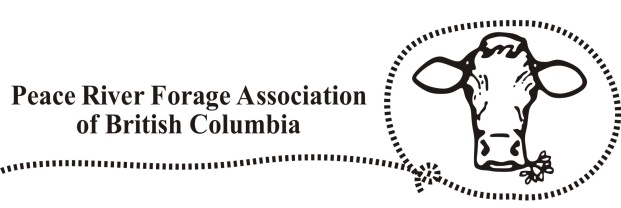 Annual General MeetingVIRTUALDecember 1, 2021 Starting at 6:30 p.m.AGM NOTICEPlease pre-register for this virtual event6:30 p.m. Peace Living Lab Project By Monika Benoit &/or Talon Gauthier, Contractor Peace Region Forage Seed Association(to be confirmed)8:00 p.m. AGM Business led by President Neil WardCall to OrderAgenda:  Motion to accept agendaMinutes of 2020 AGM:  Motion to accept minutesCorrespondencePresident’s report:  Motion to acceptFinancial report:  Motion to acceptMotion to appoint Sander Rose Bone Grindle as reviewers of financials for 2022 AGMR&D report:  Motion to accept R & D reportCommunications report: Motion to accept Communications reportNomination and election of directorsTerms expiring: Bess Legault, Josh Stobbe, Shaun Grant  Directors with 1 more year (i.e. 2021 Nominating Committee):  Neil Ward, Kristina Schweitzer, Jackie Thiessen, Shellie EnglishAdjournment Quick Directors Meeting to follow to elect ExecutiveAttention Paid Up Members: Pre-registered members will receive by mail/ email a package of reports including:                    2021 AGM Agenda       	     			2020 AGM Minutes                  President’s Report – Neil Ward                  	Financial Report – Chris Thomson                  R & D Report – Julie Robinson		Communications Report – Heather Fossum